   Homan Happenings  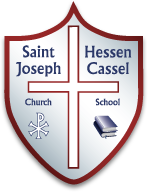 Mr. Homan’s 5th Grade Classroom   Homan Happenings  Mr. Homan’s 5th Grade ClassroomWhat we are learning:Reading: Our story for this week is called, “Ultimate Field Trip 5.” It is a nonfiction story about a class that gets to take a field trip to a Space Academy.  Although we aren’t lucky enough to take this field trip we will have another wonderful field trip to STARBASE in March.Religion:            This week we begin to utilize a wonderful resource called Venture.  These weekly newsletters review the important items from the past weekend’s Mass readings as well as any Saints that might be celebrated on the Church calendar.  We will read these newsletters and students will be required to answer the “Think” questions.     In our book, we review the 7 Sacraments of the Catholic Church.  5th Graders spend a lot of time learning about each sacrament.Math:    As we continue to work on multiplication and division, I will be showing them some tricks to find out if a large number is divisible by 2, 3, 4, 5, 6, 9, or 10.  Grammar:     We began working on a Business Letter to thank the businesses that help support JA’s BizTown.  Students learned the parts of a business letter and are typing this at school.     We will also explore poetry with a simple poem that uses a regular rhyme scheme and rhythm.